Text FeaturePurposeImageTitleThe purpose is to tell me the name of the text.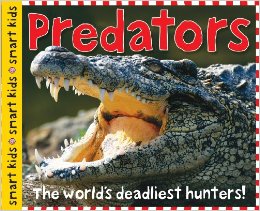 PhotographThe purpose is to show me what the text is about.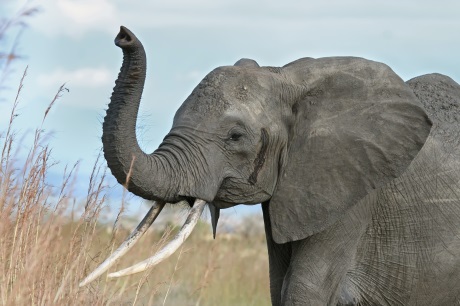 CaptionThe purpose is to tell me about the photograph or illustration.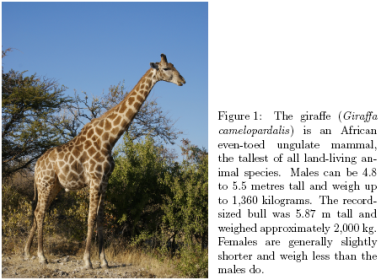 HeadingThe purpose is to tell me what the entire page or chapter is about.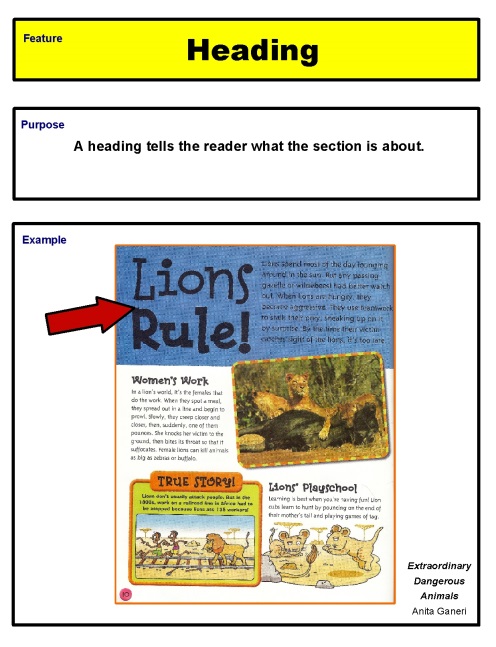 SubheadingThe purpose is to tell me what part of the page is about. 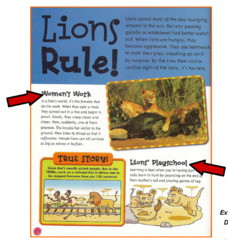 DiagramThe purpose is to show me what the text is explaining.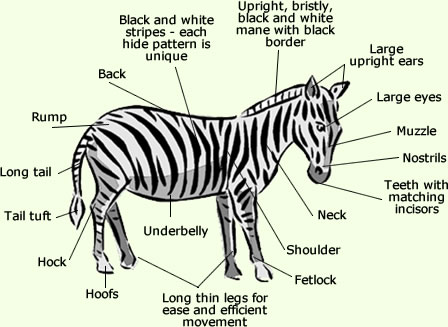 Table of ContentsThe purpose is to show me what page different parts of the text are on. 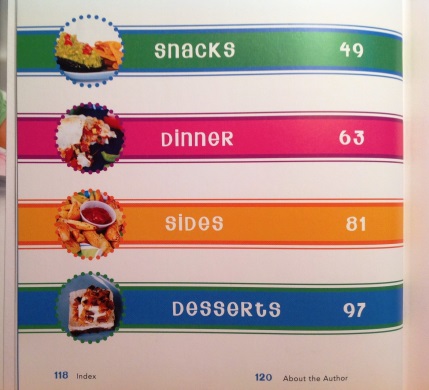 GlossaryThe purpose is to tell me what different words in the text mean. 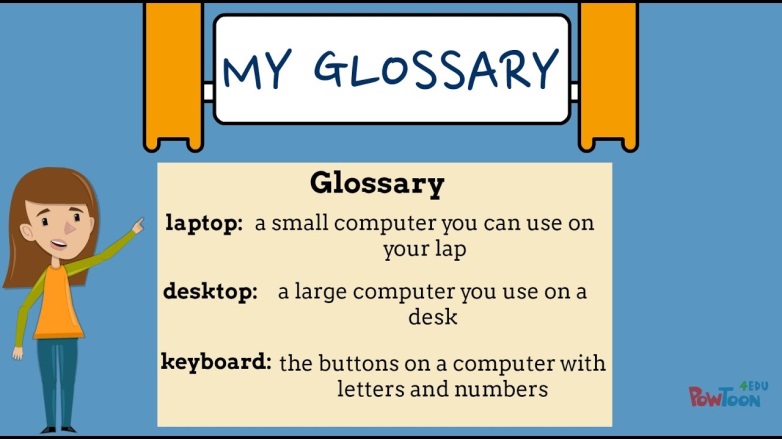 IndexThe purpose is to show me what page different parts of the book are on. 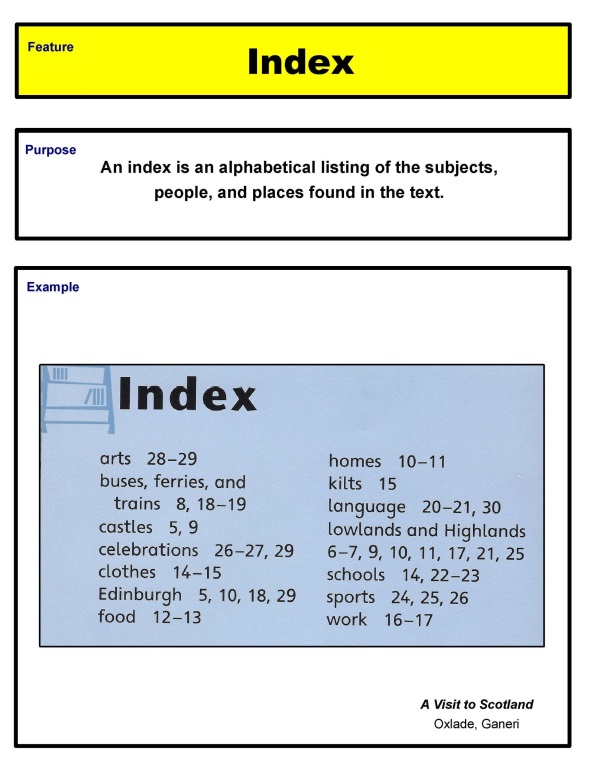 Bold WordsThe purpose is to help me find important words.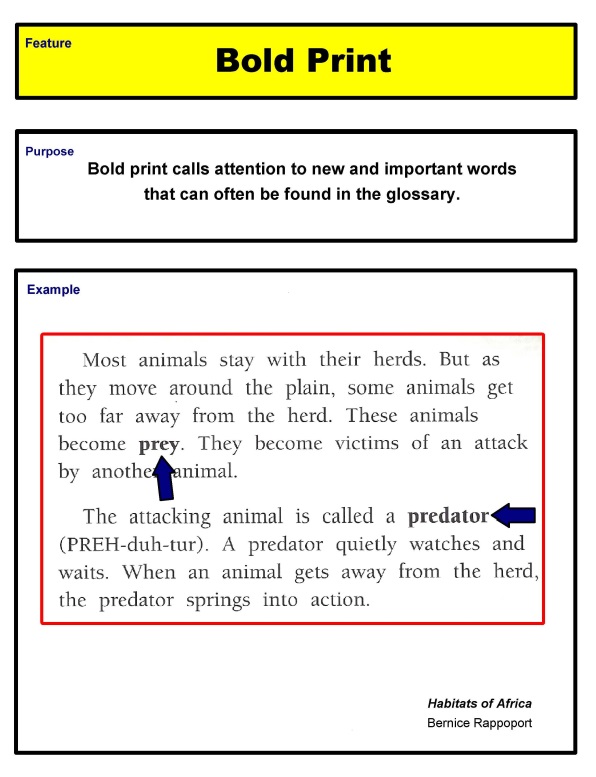 